Supplementary MaterialSensory anatomy of the most aquatic of carnivorans: the Antarctic Ross seal, and convergences with other mammalsCleopatra Mara Loza, Ashley E. Latimer, Marcelo R. Sánchez-Villagra*, Alfredo A. Carlini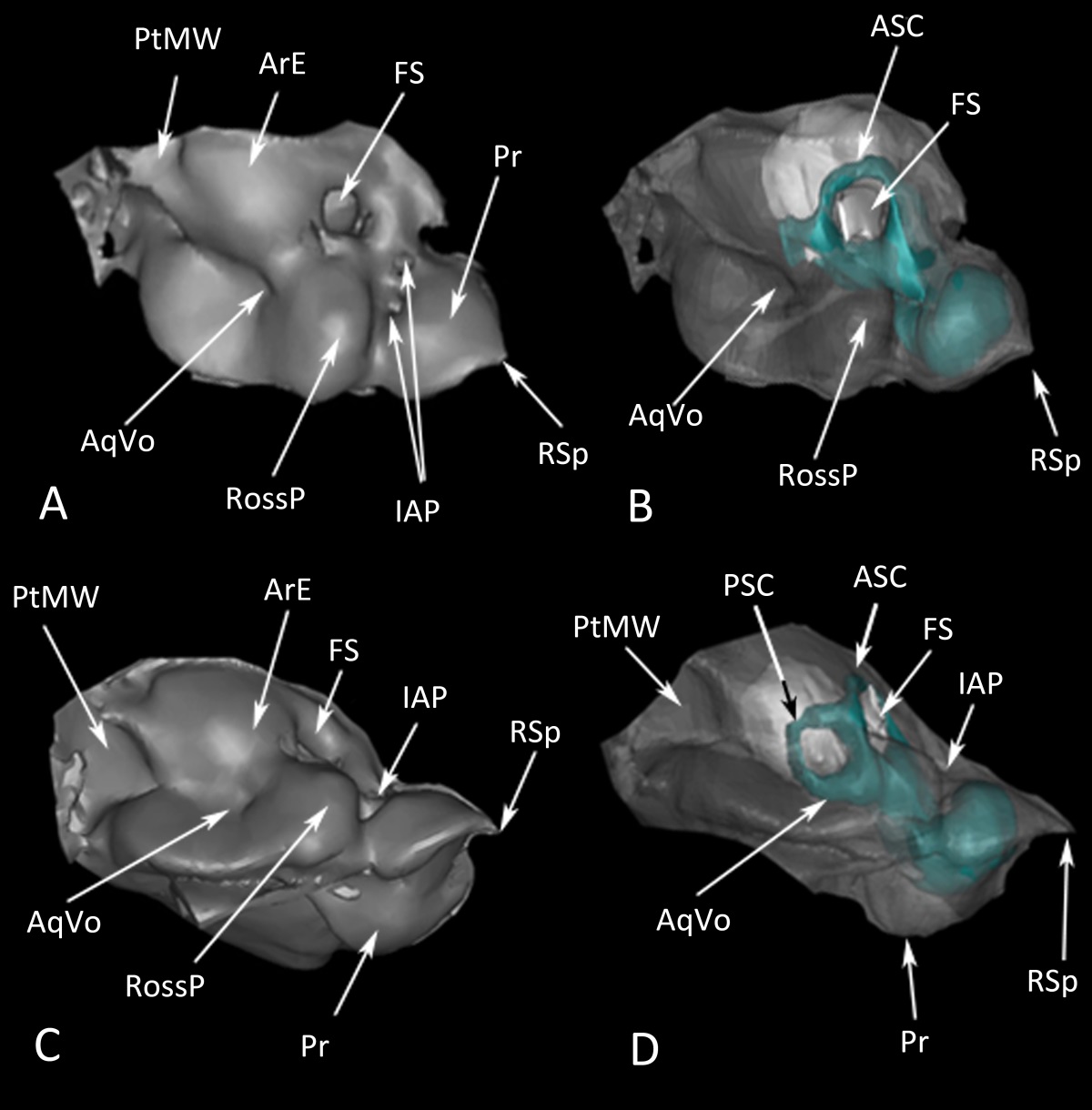 Supplemental Figure 1. 3D reconstruction of a left petrosal of an adult female of Ommatophoca rossii (MACN-48259) in: A, dorsal view; B, transparent dorsal view with the labyrinth; C, medial view; and D, transparent medial view with the labyrinth. ASC, anterior semicircular canal; AqVo, opening to the vestibular aqueduct; ArE, arched eminence; FS, subarcuate fossa; IAP, internal acoustic pore; PtMW, petromastoid wing; Pr, promontorium; PSC, posterior semicircular canal; RossP: Ross prominence; Rsp, rostral spine. Supplemental Figure 2 Graph of semicircular canal size and parafloccular volume to log body mass. Parafloccular volume in black, semicircular canal lengths colored points. Regression lines for canal length to body mass.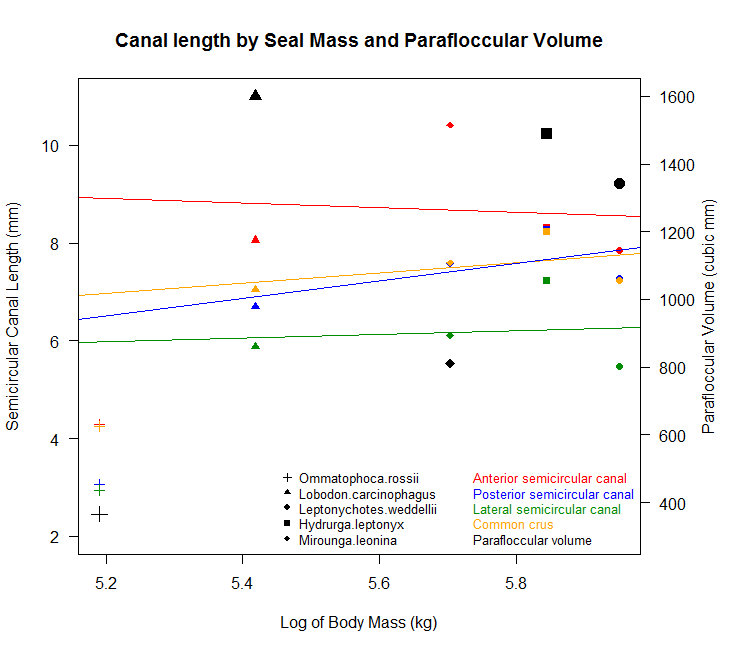 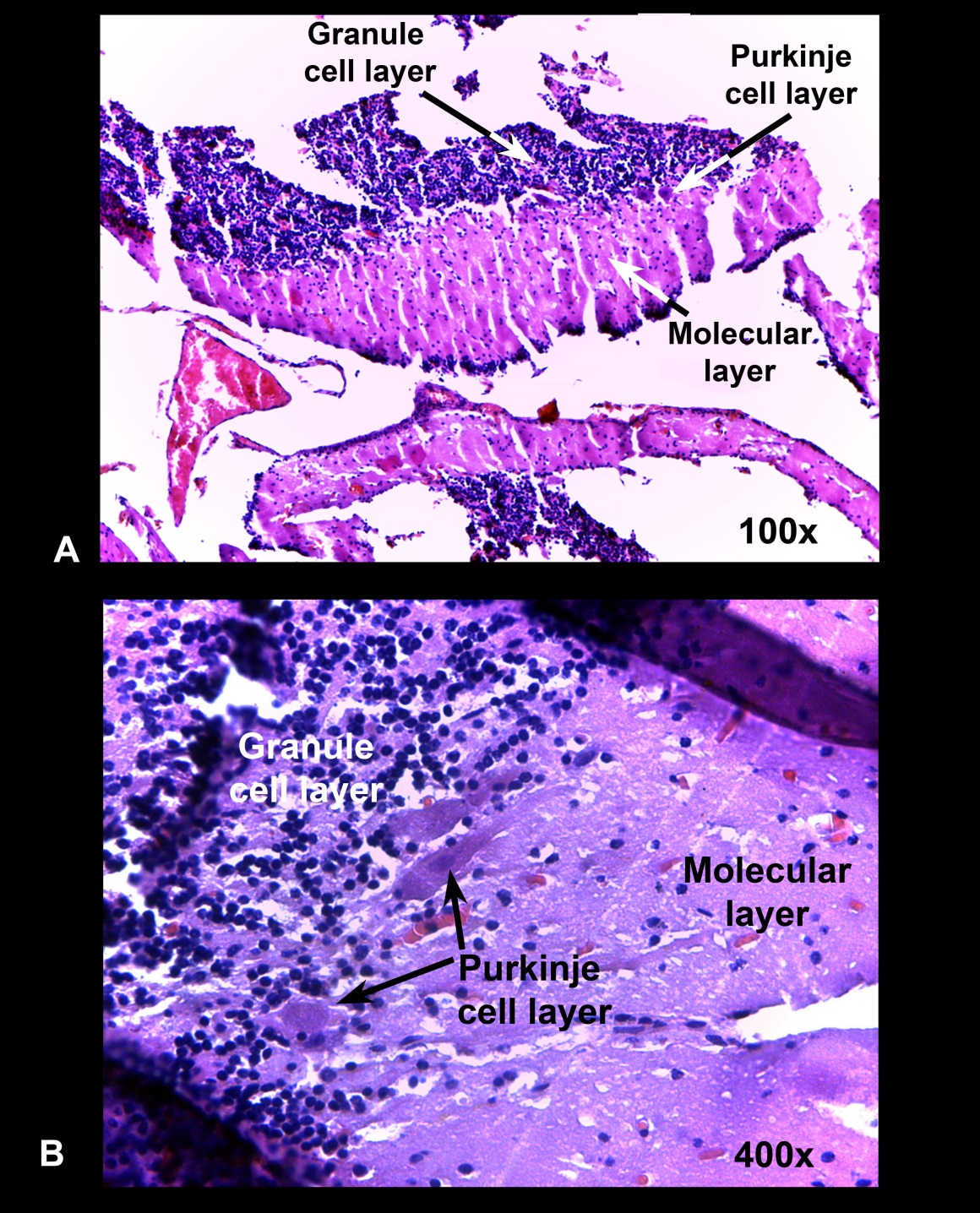 Supplemental Figure 3: Histological section through the paraflocculus of Mirounga leonina (pup). 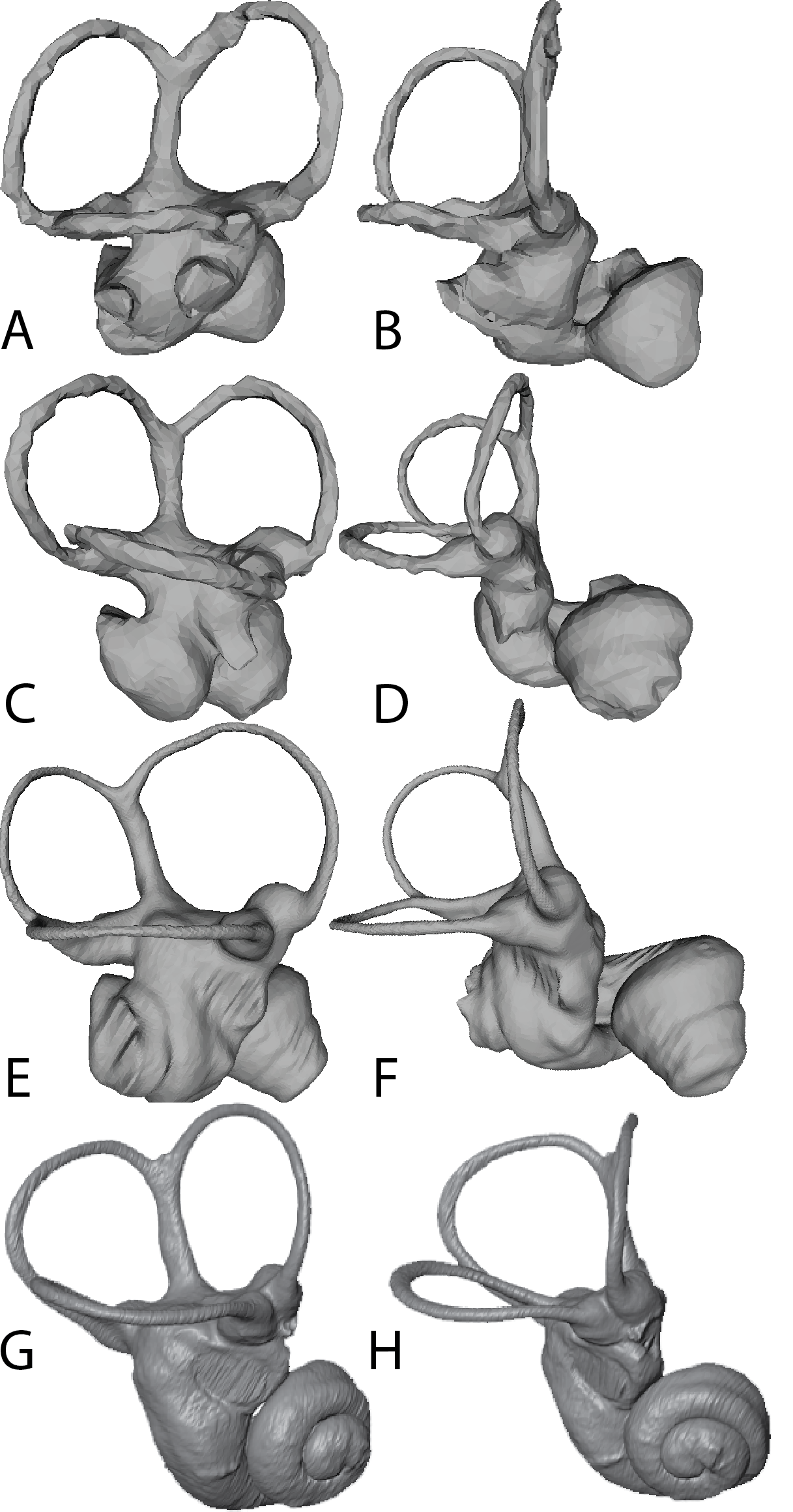 Supplemental Figure 4: Labyrinths of hyena (Crocuta crocuta) A- lateral and B- anterior view, sea otter (Enhydra lutris) C- lateral and D- anterior view, Tibetan wolf (Canis lupus filchneri) in E- lateral and F- anterior view, and South American sea lion (Otaria byronia), G- anterior view; and H- lateral view, not to scale.  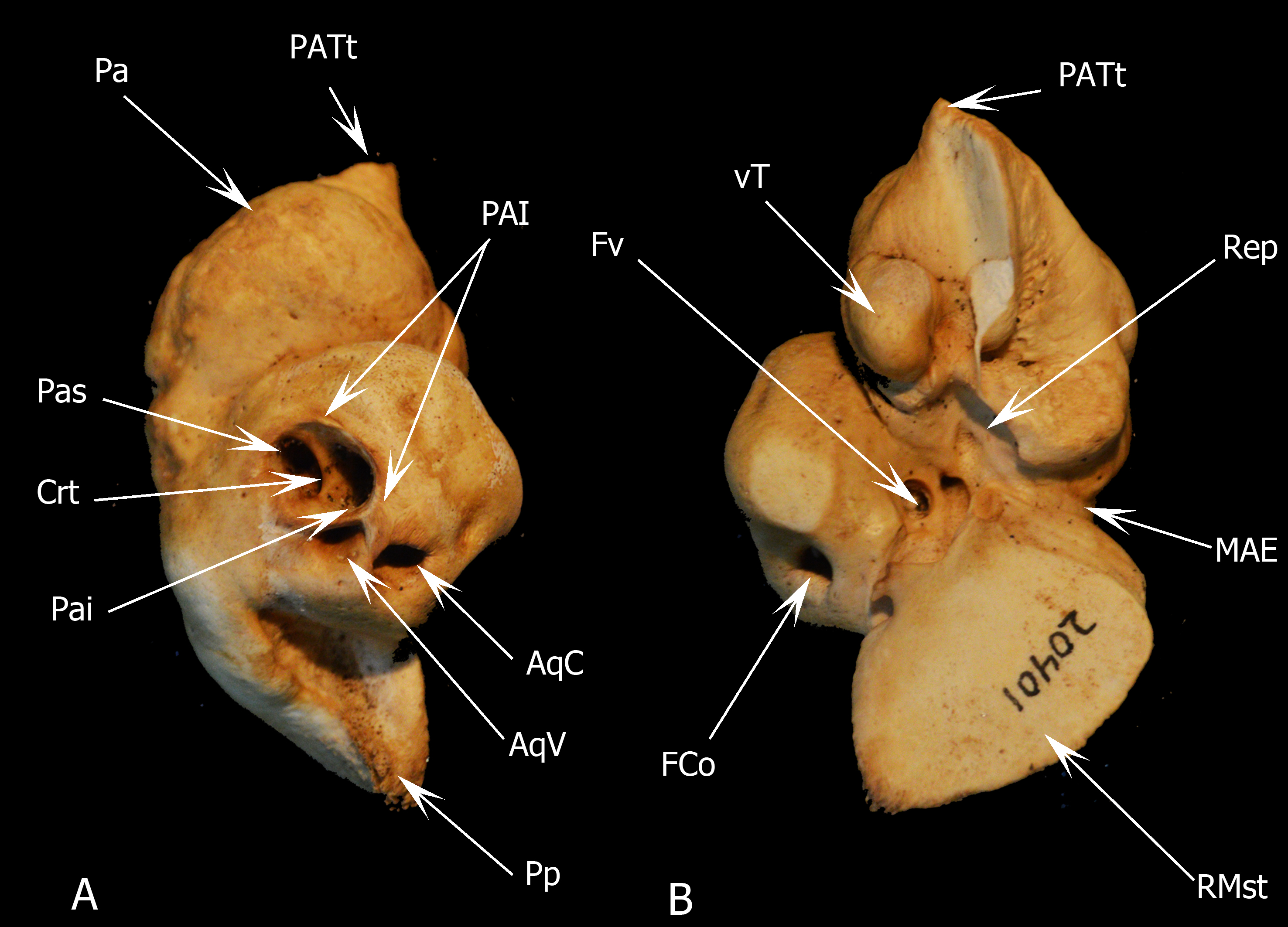 Supplemental Figure 5: Petrosal bone of Hector’s beaked whale Mesoplodon hectori (Lucero and Loza 2016), a cetacean, in (A) dosomedial (cerebellar) and (B) ventrolateral (tympanic) views. Abbreviations: AqC: aqueducto cochleae; AqV: aqueducto vestibuli ; Crt: crista interfenestralis; FCo: fenestra cochleae; FV: fenestra vestibuli; MAE: meatus acusticus externus; Pa: Petrosal anterior process; PAI: porus acusticus internus; Pai: foramen acusticus inferius; Pas: foramen acusticus superius; PATt: Anterior process of the Tegmen Tympani; Pp: Petrosal Posterior Process; Rep: Epitympanic recessus; RMst: mastoid region; vT: ventral tubercle.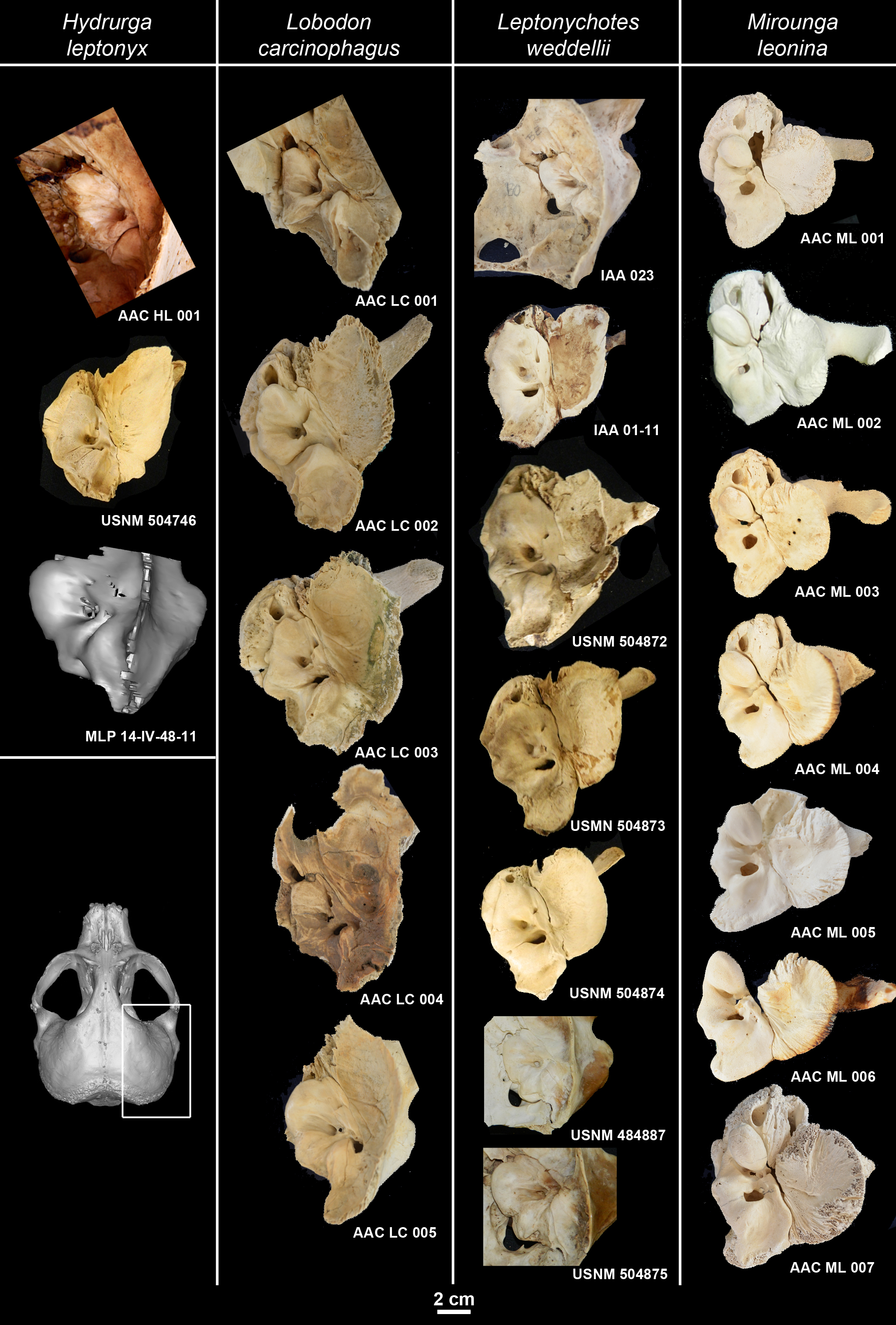 Supplemental Figure 6: Petrosal bones three leopard seals (Hydrurga leptonyx), seven Weddell seals (Leptonychotes weddellii), seven crabeater seals (Lobodon carcinophagus) and seven Southern elephant seals (Mirounga leonina).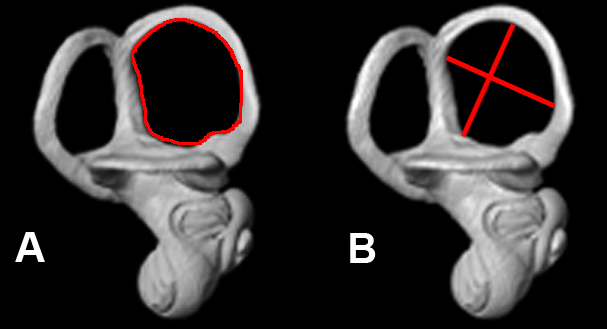 Supplemental Figure 7: Inner ear measurements as shown in a crabeater seal, Lobodon carcinophagus. A, Perimeter; B. Length and width.Supplemental Table 2: Studied specimens and their repository.Supplemental Table 2: Measurements of semicircular canal and common crus lengths by species. ASC – anterior semicircular canal, PSC – posterior semicircular canal, LSC lateral semicircular canal, CC – Crus commune (Common crus).Supplemental Table 3: Measurements of cervical vertebrae 1-7 for select seals, dimensions: Height of the vertebral body at the midline of the anterior face of the vertebra, Length of the vertebral body between the articular faces, width of the vertebra measured at the medial edges of the vertebrarterial foramina. On the thickness between the semicircular canals in pinnipeds and other aquatic mammals Phocid semicircular canals are among the largest and thickest in mammals; destructive sampling by Gray [29] revealed soft tissue semicircular duct widths of 1.25-2.5mm in the Harbor seal, only approached by other marine mammals (0.75mm in a sea lion).References Supplementary Information Lucero, S.O., Loza C.M.(2016). Descripción del complejo tímpano-periótico del zifio de Hector, Mesoplodon hectori (Gray, 1871, Cetacea: Ziphiidae). Resumenes, XXIX Jornadas Argentinas de Mastozoologia: 23-24. Octubre 18 al 21,  2016. San Juan, Argentina.Specimen numberTaxonInstitutionMLP 14.IV.48.11 Hydrurga leptonyxMuseo de La Plata, División Zoología VertebradosMLP 30.XII.02.1Hydrurga leptonyxMuseo de La Plata, División Zoología VertebradosMLP 26.IV.00.14Hydrurga leptonyxMuseo de La Plata, División Zoología VertebradosMACN 24636Hydrurga leptonyxMuseo Cs. Naturales B. RivadaviaMACN 20396Hydrurga leptonyxMuseo Cs. Naturales B. RivadaviaMACN 13.17Hydrurga leptonyxMuseo Cs. Naturales B. RivadaviaUSNM 504746Hydrurga leptonyxSmithsonian Institution, USAIAA 02-13Leptonychotes weddelliiInstituto Antártico Argentino IAA 08-13Leptonychotes weddelliiInstituto Antártico ArgentinoIAA 01-13Leptonychotes weddelliiInstituto Antártico Argentino IAA 02-15Leptonychotes weddelliiInstituto Antártico ArgentinoIAA 09-11Leptonychotes weddelliiInstituto Antártico ArgentinoUSNM 395815Leptonychotes weddelliiSmithsonian Institution, USAUSNM 504871Leptonychotes weddelliiSmithsonian Institution, USAUSNM 395810Leptonychotes weddelliiSmithsonian Institution, USAUSNM 504873Leptonychotes weddelliiSmithsonian Institution, USAUSNM 504874Leptonychotes weddelliiSmithsonian Institution, USAUSNM 504872Leptonychotes weddelliiSmithsonian Institution, USAIAA 530 Lobodon carcinophagusInstituto Antártico Argentino MLP 22.III.99.10Lobodon carcinophagusMuseo de La Plata, División Zoología VertebradosUSNM 310693Lobodon carcinophagusSmithsonian Institution, USAAAC 542Lobodon carcinophagusOsteological Comparative Collection, Div. Paleontol Vert., MLP AAC 769Lobodon carcinophagusOsteological Comparative Collection, Div. Paleontol Vert., MLPIAA 03-5 Mirounga leoninaInstituto Antártico Argentino IAA 00-8Mirounga leoninaInstituto Antártico ArgentinoIAA 01-14Mirounga leoninaInstituto Antártico ArgentinoIAA 00-9Mirounga leoninaInstituto Antártico ArgentinoIAA 02-16Mirounga leoninaInstituto Antártico ArgentinoIAA 02-24Mirounga leoninaInstituto Antártico ArgentinoIAA 02-14Mirounga leoninaInstituto Antártico ArgentinoIAA 02-28Mirounga leoninaInstituto Antártico ArgentinoIAA AA-BMirounga leoninaInstituto Antártico ArgentinoIAA AA-2Mirounga leoninaInstituto Antártico ArgentinoIAA AA-7Mirounga leoninaInstituto Antártico ArgentinoIAA AA-6Mirounga leoninaInstituto Antártico ArgentinoIAA AA-8Mirounga leoninaInstituto Antártico ArgentinoIAA 01-15Mirounga leoninaInstituto Antártico ArgentinoAAC 776Mirounga leoninaOsteological Comparative Collection, Div. Paleontol Vert., MLPAAC 777Mirounga leoninaOsteological Comparative Collection, Div. Paleontol Vert., MLPAAC 778Mirounga leoninaOsteological Comparative Collection, Div. Paleontol Vert., MLPAAC 779Mirounga leoninaOsteological Comparative Collection, Div. Paleontol Vert., MLPAAC 780Mirounga leoninaOsteological Comparative Collection, Div. Paleontol Vert., MLPAAC781Mirounga leoninaOsteological Comparative Collection, Div. Paleontol Vert., MLPAAC 782Mirounga leoninaOsteological Comparative Collection, Div. Paleontol Vert., MLPAAC 783Mirounga leoninaOsteological Comparative Collection, Div. Paleontol Vert., MLPAAC 784Mirounga leoninaOsteological Comparative Collection, Div. Paleontol Vert., MLPMLP 14.IV.48.13Mirounga leoninaMuseo de La Plata, División Zoología VertebradosCNP 109Mirounga leoninaCentro Nacional Patagónico, Pto. Madryn, ChubutCNP S/N-AMirounga leoninaCentro Nacional Patagónico, Pto. Madryn, ChubutCNP S/N-BMirounga leoninaCentro Nacional Patagónico, Pto. Madryn, ChubutCNP S/N-CMirounga leoninaCentro Nacional Patagónico, Pto. Madryn, ChubutCNP S/N-DMirounga leoninaCentro Nacional Patagónico, Pto. Madryn, ChubutCNP ML 11Mirounga leoninaCentro Nacional Patagónico, Pto. Madryn, ChubutMLP 26.IV.00.6Otaria byroniaMuseo de La Plata, División Zoología VertebradosAMNH 232423 Phoca vitulinaAmerican Museum of Natural History, NY, USAUSNM 550009 Odobenus rosmarusSmithsonian Institution, USASpeciesASC (mm)PSC (mm)LSC (mm)CC(mm)RatioOmmatophoca rossii4.283.062.954.250.86Lobodon carcinophagus8.056.75.887.041.04Leptonychotes weddellii7.857.285.477.231.04Hydrurga leptonyx8.38.267.238.221Mirounga leonina10.417.586.117.61.08Crocuta crocuta6.986.84.874.810.88Canis lupus filchneri5.594.454.763.841.3Enhidra lutris4.054.273.872.71.51Cervical Vertebral Height (mm)Cervical Vertebral Height (mm)Cervical Vertebral Height (mm)Cervical Vertebral Height (mm)Cervical Vertebral Height (mm)Cervical Vertebral Height (mm)Cervical Vertebral Height (mm)1234567Ommatophoca rossii69.7735.1736.5931.4739.5440.1038.49Lobodon carcinophagus41.8044.0024.0024.8023.0026.8026.60Leptonychotes weddellii40.9024.8032.4032.6024.8027.1028.40Hydrurga leptonyxNANANANANANANAMirounga leonina37.8065.4065.4074.6078.8071.6072.60Cervical Vertebral Width (mm)Cervical Vertebral Width (mm)Cervical Vertebral Width (mm)Cervical Vertebral Width (mm)Cervical Vertebral Width (mm)Cervical Vertebral Width (mm)Cervical Vertebral Width (mm)1234567Ommatophoca rossii73.3248.0051.754.8843.4845.8747.69Lobodon carcinophagus63.2047.6035.6035.0038.6039.2037.40Leptonychotes weddellii70.4033.6039.8035.0034.3044.4047.20Hydrurga leptonyxNANANA47.00NANANAMirounga leonina144.0081.2083.8084.6089.4091.8093.40Cervical Vertebral Length (mm)Cervical Vertebral Length (mm)Cervical Vertebral Length (mm)Cervical Vertebral Length (mm)Cervical Vertebral Length (mm)Cervical Vertebral Length (mm)Cervical Vertebral Length (mm)1234567Ommatophoca rossii22.2239.9036.841.3341.9235.6828.07Lobodon carcinophagus11.4026.0031.6031.4027.0034.6029.40Leptonychotes weddellii15.4045.1034.2035.6038.6041.6040.60Hydrurga leptonyxNANANA51.00NANANAMirounga leonina47.2075.2078.4081.8081.1082.8069.60